洋紫荊短途錦標 – 國際三級賽二○一七年一月八日 1000米 好至快 0.55.90   (12.89   20.48   22.53)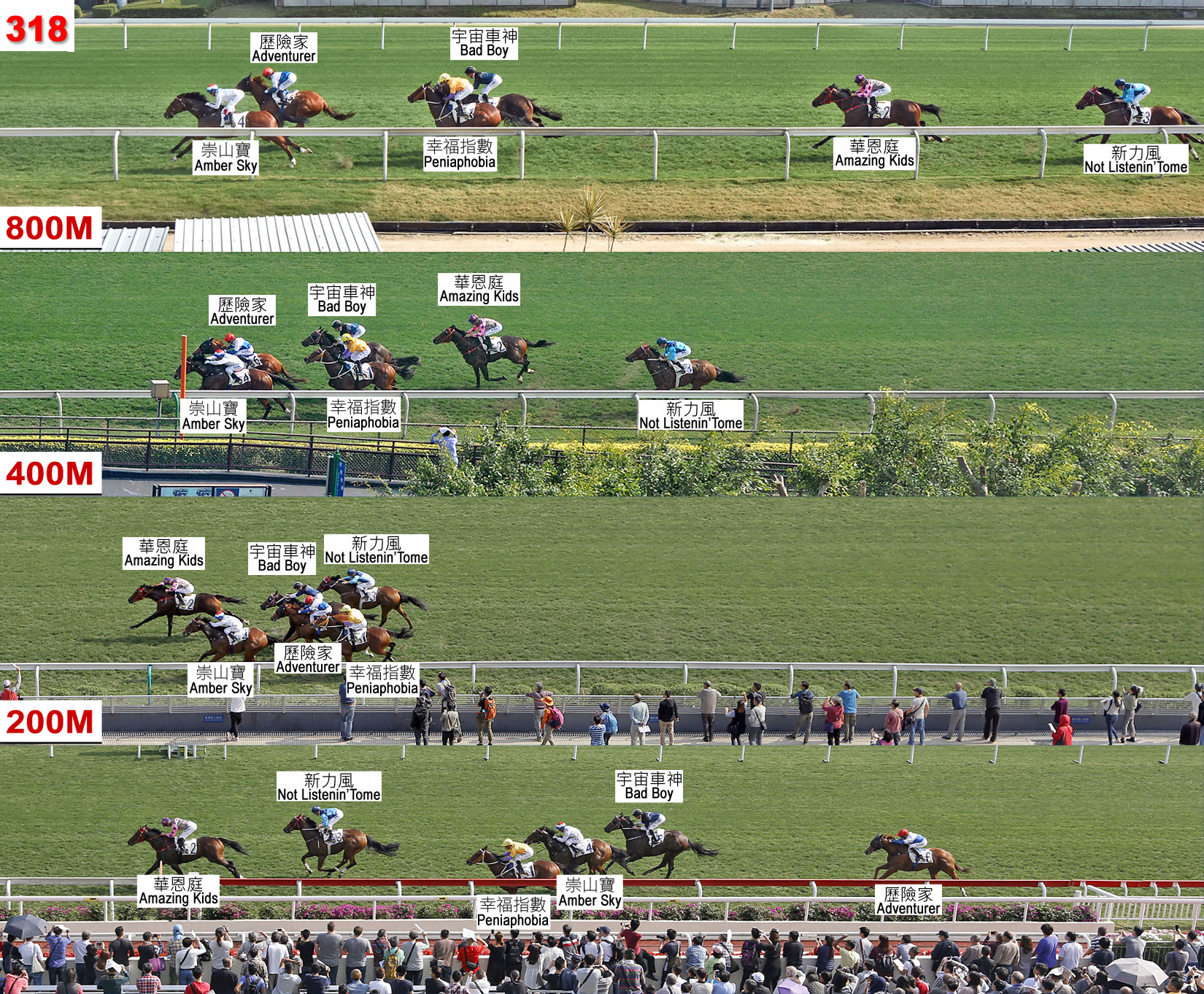 所逐競的賽事馬名騎師練馬師負磅檔位分段時間分段時間分段時間分段時間分段名次及距離分段名次及距離分段名次及距離獨贏賠率所逐競的賽事馬名騎師練馬師負磅檔位1200-800800- 400最後400完成時間800400勝負距離獨贏賠率主席短途獎華恩庭莫雷拉蔡約翰132113.6120.2022.090.55.905 4-1/25 2-3/41 -5.8主席短途獎新力風潘頓約翰摩亞132513.8920.1222.150.56.166 6-1/46 42 1-1/25.2主席短途獎幸福指數蘇兆輝告東尼133613.0920.4822.890.56.463 1-1/43 1-1/43 3-1/45.5崇山寶楊明綸姚本輝115312.8920.4823.220.56.591 1/21 頸4 4-1/47.4宇宙車神史卓豐約翰摩亞115 +2413.2520.3223.190.56.764 2-1/44 1-1/45 5-1/4(大熱)2歷險家蔣嘉琦徐雨石113212.9720.4423.850.57.262 1/22 頸6 8-1/224